                                                                                           ПРОЕКТ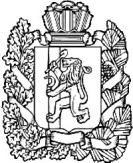 АДМИНИСТРАЦИЯ ПОСЕЛКА НИЖНИЙ ИНГАШНИЖНЕИНГАШСКОГО РАЙОНА КРАСНОЯРСКОГО КРАЯПОСТАНОВЛЕНИЕ01.03.2022                                 пгт Нижний Ингаш                                        № О проведении противопаводковых мероприятийна территории Муниципального образования поселок Нижний Ингаш в весенне-летний период 2022 годаВо исполнение статьи 11 Федерального закона от 21.12.1994 N 68-ФЗ "О защите населения и территорий от чрезвычайных ситуаций природного и техногенного характера", в целях организации и своевременного проведения комплекса мероприятий по защите населения на территории Муниципального образования поселок Нижний Ингаш в паводковый период, снижению возможного ущерба, предупреждения и ликвидации возможных чрезвычайных ситуаций, связанными с затоплениями и подтоплениями, паводковыми, ливневыми и грунтовыми водами, для организации работ по бесперебойному пропуску весеннего паводка 2022 года, руководствуясь Уставом Муниципального образования поселок Нижний Ингаш, Администрация поселка Нижний Ингаш, постановляет:1. Утвердить состав противопаводковой комиссии согласно приложению № 1 к настоящему постановлению.2. Утвердить План мероприятий направленный на снижение последствий весеннего половодья и паводков на территории Муниципального образования поселок Нижний Ингаш согласно приложению № 2 к настоящему постановлению 3. Уточнить зоны вероятного затопления на подведомственной территории и организовать постоянный контроль за развитием паводковой обстановки.4. В случае стихийных бедствий привлекать индивидуальных предпринимателей, учреждения и организации имеющих специальную технику, местное население для выполнения неотложных работ, связанных со спасением населения, скота, сооружений, строительных материалов и других материальных ценностей, принять меры по обеспечению организации возможной эвакуации населения.5. Принять меры, исключающие подтопление объектов жизнеобеспечения и жилого сектора.6. Сообщать в ЕДДС Нижнеингашского района по телефону 22-8-68 (круглосуточно), о всех случаях чрезвычайных ситуациях. 7. Настоящее постановление подлежит официальному опубликованию в  официальном периодическом печатном средстве массовой информации «Вестник муниципального образования поселок Нижний Ингаш Нижнеингашского района Красноярского края».8. Контроль за выполнением постановления оставляю за собой.9. Постановление вступает в силу со дня его подписания.Глава поселка Нижний Ингаш                                                             Б.И. ГузейПриложение № 1к постановлениюАдминистрации Поселка Нижний Ингашот 01.03.20221 г N __СОСТАВпротивопаводковой комиссии Муниципального образования поселка Нижний ИнгашПриложение № 2к постановлениюАдминистрации Поселка Нижний Ингашот 01.03.2022 г N __ План мероприятийнаправленный на снижение последствий весеннего половодья и паводков на территории Муниципального образования поселок Нижний ИнгашГузей Борис Ильич- Глава поселка Нижний Ингаш                                            - председатель комиссииГлазков Виталий Александрович- заместитель главы поселка Нижний Ингаш-заместитель председателя комиссииФрицлер Ирина Викторовна - заместитель главы поселка Нижний Ингаш-член комиссииКакаулина Татьяна Владимировна- специалист первой категории Администрации поселка нижний Ингаш – член комиссииСобко Петр Петрович- и.о. начальника ПЧ-60 – член комиссииКруглов Петр Евгеньевич Ляхов Игорь ИвановичГайдук Любовь Ивановна- начальник Нижнеингашского филиала «РОССЕТИ» – член комиссии- мастер Нижнеингашского участка Канского филиала № 1 АО «КрайДэо» - член комиссии- секретарь Администрации поселок Нижний Ингаш – секретарь комиссии№п/пМероприятияСрокпроведенияОтветственныйза выполнение1Распределить количество населения, дворов подпадающих в зону возможного затопления в период весеннего половодья 2022 года:до01.04.2022г.Глазков В.А.Фрицлер И.В.2Проверить готовность сил и средств к действиям в паводковый период до01.04.2022 г.Глазков В.А.3Подготовить все сооружения к пропуску паводковых вод(водосточные трубы, канавы, мосты, произвести очистку обочины дорог, кюветы) до15.04.2022 г.Глазков В.А.4Ежедневно вести наблюдения за уровнем воды в р. Пойма Апрель-майГлазков В.А.5Провести проверку состояния мостов через реки Ингашка, Поймадо01.04.2022 г.Ляхов И.И.6На наиболее опасных участках подъёма паводковых вод произвести отсыпку и обвалование, обеспечить запас щебняв случае появления реальной угрозы подтопленияГузей Б.И. 7Провести информирование жителей поселения по проведению очистки придомовой территории, водосточных канав (через СМИ, сайты интернет, на сходах граждан)до 01.04.2022 г.Фрицлер И.В.8Организовать круглосуточные дежурства в местах возможного подтопления жилого фонда, создать мобильные группы По мере необходимости, в период прохождения паводкаГузей Б.И.9Организовать наблюдательные посты, и обеспечить их круглосуточное дежурство в период прохождения паводка.Производить доклад об уровне воды и обстановке в поселении по                        тел. 22-8-68, до15.04.2022г.ежедневно, в период прохождения паводкаГлазков В.А10Своевременно информировать население о приближающемся паводке и мерах по защите от него  (через СМИ, сайты интернет, радио)весь периодГлазков В.А.Фрицлер И.В.11Обеспечить подготовку системы водоотведения, канализационного коллектора, гидротехнических сооружений, тепловых и электрических сетей к работе в условиях половодьядо 20.04.2022Руководители предприятий, организаций12Подготовить прогноз паводковой обстановки в поселении с учетом данных Среднесибирского УГМСдо01.04.2022г.Фрицлер И.В.13Провести подготовку и при необходимости организовать контрольно-пропускные пункты и посты регулирования движения автотранспорта в районе подтоплениявесь периодТрифонов Д.А.14Определить места эвакуации населения в случаи подтопления жилого секторадо01.04.2022г.Гузей Б.И.15Провести работу с населением проживающего в предположенных местах подтопления на предмет наличия плав средств и спасательных жилетовдо15.04.2022г.Фрицлер И.В.16Подготовить договора с ИП, общепитом по обеспечению питанием в местах подтоплениядо15.04.2022г.Фрицлер И.В.17Провести противопаводковые мероприятия на территории МО. Очистка от снежных навалов водосточных канав и труб.до15.04.2022г.Гузей Б.И.Глазков В.А.